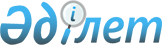 Об утверждении ставок платы за загрязнение окружающей среды, размеров компенсационной (восстановительной) стоимости вынужденного сноса зеленых насаждений по городу Алматы и ставок платы за использование особо охраняемой природной территории на 2005 год
					
			Утративший силу
			
			
		
					Решение XI сессии маслихата города Алматы III-го созыва N 92 от 9 декабря 2004 года. Зарегистрировано Департаментом юстиции города Алматы 24 декабря 2004 года за N 633. Утратило силу в связи с истечением срока действия - письмо маслихата города Алматы от 29 декабря 2005 года N 1305



     В соответствии со статьей 462 
 Кодекса 
 Республики Казахстан "О налогах и других обязательных платежах в бюджет (Налоговый кодекс)" от 12.06.2001г. N 209-II и статьями 29, 30 
 3акона 
 Республики Казахстан "Об охране окружающей среды" от 15.07.1997 г. маслихат города Алматы III-го созыва 

РЕШИЛ:


     1. Утвердить ставки платежей за загрязнение окружающей среды по городу Алматы на 2005 год, приложение N 1.



     2. Утвердить ставки платы размеров компенсационной (восстановительной) стоимости вынужденного сноса зеленых насаждений по городу Алматы на 2005 год, приложение N 2.



     3. Утвердить ставки платы за использование особо охраняемой природной территории - Государственный природный парк "Медеу" местного значения на 2005 год (вход, въезд, пребывание), приложение N 3.



     4. Контроль за исполнением настоящего решения возложить на постоянную комиссию по экологии и вопросам ЧС (Биртанов А.Б.), председателя налогового комитета по городу Алматы Баедилова К.И.


     


Председатель




     ХI-й сессии маслихата города




     Алматы IП-го созыва                        Е. Тажиев



     Секретарь




     маслихата города




     Алматы IП-го созыва                        Т. Мукашев





                                                           Приложение N 1



                                       К решению ХI-ой сессии маслихата города Алматы



                                        III-го созыва "Об утверждении ставок платы за



                                             загрязнение окружающей среды, размеров



                                        компенсационной (восстановительной) стоимости 



                                       вынужденного сноса зеленых насаждений по городу



                                            Алматы и ставок платы за использование



                                      особо охраняемой природной территории на 2005 год"



                                                   от 9 декабря 2004 года N 92



                             Ставки платы






           за загрязнение окружающей среды по городу Алматы






                             на 2005 год <*>





     




Сноска. В приложение 1 внесены изменения - 


 решением 


 Маслихата города Алматы от 29 июля 2005 года N 173.




     


Председатель ХI-ой сессии




     Маслихата города Алматы  III-го созыва          Е.Тажиев



     Секретарь




     Маслихата города Алматы III-го созыва           Т.Мукашев





 



                                                         Приложение N 2



                                       К решению ХI-ой сессии Маслихата города Алматы



                                        III-го созыва "Об утверждении ставок платы за



                                             загрязнение окружающей среды, размеров



                                        компенсационной (восстановительной) стоимости 



                                       вынужденного сноса зеленых насаждений по городу



                                            Алматы и ставок платы за использование



                                      особо охраняемой природной территории на 2005 год"



                                                   от 9 декабря 2004 года N 92



                             Ставки платы






           за загрязнение окружающей среды по городу Алматы






                (за снос зеленых насаждений) на 2005 год




     Примечание:


     1. Восстановительная стоимость отдельно стоящих деревьев определяется по диаметру ствола на высоте 1,3 метра от уровня земли.



     2. Размеры платы за компенсационную (восстановительную) стоимость вынужденного сноса зеленых насаждений на 2005 год не распространяются на вынужденный снос зеленых насаждений, находящихся на территории частного домостроения и на дачных участках граждан, за исключением вынужденного сноса зеленых насаждений при отводе земельных участков под строительство (реконструкцию) объектов на территории города Алматы.



     3. Снос деревьев, представляющих угрозу для жизни населения и создающих аварийную обстановку, должен производиться уполномоченной организацией, осуществляющей озеленение, в экстренном порядке и согласно плану-графику уборки сухостойных деревьев, согласованному с государственным органом, осуществляющим надзор за соблюдением экологических норм, за счет средств, предусмотренных на эти цели без оплаты восстановительной стоимости. 


     


Председатель




     ХI-й сессии Маслихата города




     Алматы III-го созыва                         Е.Тажиев 



     Секретарь




     Маслихата города




     Алматы III-го созыва                         Т.Мукашев





                                                        Приложение N 3



                                       К решению ХI-ой сессии Маслихата города Алматы



                                        III-го созыва "Об утверждении ставок платы за



                                             загрязнение окружающей среды, размеров



                                        компенсационной (восстановительной) стоимости 



                                       вынужденного сноса зеленых насаждений по городу



                                            Алматы и ставок платы за использование



                                      особо охраняемой природной территории на 2005 год"



                                                   от 9 декабря 2004 года N 92



                                   Ставки






                 платы за использование особо охраняемой природной






                территории - Государственный природный парк "Медеу"






                         местного значения на 2005 год




    


 Председатель ХI-ой сессии




     Маслихата города Алматы




     III-го созыва                           Е. Тажиев



     Секретарь




     Маслихата города Алматы




     III-го созыва                           Т. Мукашев


					© 2012. РГП на ПХВ «Институт законодательства и правовой информации Республики Казахстан» Министерства юстиции Республики Казахстан
				

N



Показатели



Единица измерения



Ставка платы 



1



За размещение отходов производства и потребления



За размещение отходов производства и потребления



За размещение отходов производства и потребления



1


5 класса токсичности

тенге/тонна

720


1


4 класса токсичности 

тенге/тонна

1 440


1


3 класса токсичности

тенге/тонна

2 880


1


2 класса токсичности

тенге/тонна

11 520


1


1 класса токсичности

тенге/тонна

23 040


1


За захоронение радиоактивных отходов (РАО)

тенге/Гига-



Беккерель

28


2



За сброс загрязняющих веществ в водные объекты


тенге/усл. тонна

5 000


3



За выбросы от стационарных источников


тенге/усл. тонна

600


4



За выбросы от передвижных источников работающих на:



За выбросы от передвижных источников работающих на:



За выбросы от передвижных источников работающих на:



4


Неэтилированном бензине

тенге/тонна

834


4


то же, с использованием средств снижения

тенге/тонна

700


4


Дизельном топливе

тенге/тонна

1 319


4


то же, с использованием средств снижения

тенге/тонна

1 108


4


Сжиженном нефтяном газе

тенге/тонна

748


4


Сжатом природном газе

тенге/тонна

505


5




исключен решением Маслихата города Алматы от 29 июля 2005 года N 173.





исключен решением Маслихата города Алматы от 29 июля 2005 года N 173.





исключен решением Маслихата города Алматы от 29 июля 2005 года N 173.




6



За загрязнение атмосферного воздуха передвижными источниками при использовании



За загрязнение атмосферного воздуха передвижными источниками при использовании



За загрязнение атмосферного воздуха передвижными источниками при использовании


Этилированного бензина

тенге/тонна

10 260

Дизельного топлива с содержанием серы более 0,2%  

тенге/тонна

13 191


1



Восстановительная стоимость за вынужденный снос зеленых насаждений:



Восстановительная стоимость за вынужденный снос зеленых насаждений:



Восстановительная стоимость за вынужденный снос зеленых насаждений:



1



Вынужденный снос вечнозеленого голосеменного дерева с медленным нарастанием кроны (ель канадская, ель колючая, ель европейская, ель тяньшанская, можжевельник обыкновенный, туя западная)



Вынужденный снос вечнозеленого голосеменного дерева с медленным нарастанием кроны (ель канадская, ель колючая, ель европейская, ель тяньшанская, можжевельник обыкновенный, туя западная)



Вынужденный снос вечнозеленого голосеменного дерева с медленным нарастанием кроны (ель канадская, ель колючая, ель европейская, ель тяньшанская, можжевельник обыкновенный, туя западная)



1


Диаметр ствола до 4 см 

тенге/штука

11378


1


Диаметр ствола до 8 см 

тенге/штука 

64862


1


Диаметр ствола до 12 см 

тенге/штука 

84172


1


Диаметр ствола до 16 см 

тенге/штука

108103


1


Диаметр ствола до 20 см 

тенге/штука

134275


1


Диаметр ствола до 24 см 

тенге/штука

153620


1


Диаметр ствола до 28 см 

тенге/штука

161586


1


Диаметр ствола до 32 см 

тенге/штука

168413


1


Диаметр ствола до 36 см 

тенге/штука

177517


1


Диаметр ствола до 40 см 

тенге/штука

182068


1


Диаметр ствола до 44 см 

тенге/штука

191172


1


Диаметр ствола до 48 см 

тенге/штука

197999


1


Диаметр ствола до 52 см 

тенге/штука

204827

Диаметр ствола до 80 см 

тенге/штука

233275

Диаметр ствола до 100см 

тенге/штука

250344

Диаметр ствола до 120 см 

тенге/штука

256033


Вынужденный снос вечнозеленого голосеменного дерева с умеренным нарастанием кроны (сосна желтая, сосна крымская, сосна обыкновенная, можжевельник варгинекий, плосковеточник восточный)



Вынужденный снос вечнозеленого голосеменного дерева с умеренным нарастанием кроны (сосна желтая, сосна крымская, сосна обыкновенная, можжевельник варгинекий, плосковеточник восточный)



Вынужденный снос вечнозеленого голосеменного дерева с умеренным нарастанием кроны (сосна желтая, сосна крымская, сосна обыкновенная, можжевельник варгинекий, плосковеточник восточный)


Диаметр ствола до 4 см 

тенге/штука

6637

Диаметр ствола до 8 см 

тенге/штука 

46482

Диаметр ствола до 12 см 

тенге/штука 

61718

Диаметр ствола до 16 см 

тенге/штука

80300

Диаметр ствола до 20 см 

тенге/штука

96892

Диаметр ствола до 24 см 

тенге/штука

107511

Диаметр ствола до 28 см 

тенге/штука

110829

Диаметр ствола до 32 см 

тенге/штука

114810

Диаметр ствола до 36 см 

тенге/штука

116801

Диаметр ствола до 40 см 

тенге/штука

118792

Диаметр ствола до 44 см 

тенге/штука

121446

Диаметр ствола до 48 см 

тенге/штука

123438

Диаметр ствола до 52 см 

тенге/штука

126755

Диаметр ствола до 80 см 

тенге/штука

136046

Диаметр ствола до 100см 

тенге/штука

146002

Диаметр ствола до 120 см 

тенге/штука

149320


Вынужденный снос листопадного дерева с медленным нарастанием кроны (дуб черешчатый, конский каштан обыкновенный, орех грецкий, орех серый, орех черный)



Вынужденный снос листопадного дерева с медленным нарастанием кроны (дуб черешчатый, конский каштан обыкновенный, орех грецкий, орех серый, орех черный)



Вынужденный снос листопадного дерева с медленным нарастанием кроны (дуб черешчатый, конский каштан обыкновенный, орех грецкий, орех серый, орех черный)


Диаметр ствола до 4 см 

тенге/штука

2431

Диаметр ствола до 8 см 

тенге/штука 

13853

Диаметр ствола до 12 см 

тенге/штука 

17986

Диаметр ствола до 16 см 

тенге/штука

23089

Диаметр ствола до 20 см 

тенге/штука

28680

Диаметр ствола до 24 см 

тенге/штука

32810

Диаметр ствола до 28 см 

тенге/штука

34512

Диаметр ствола до 32 см 

тенге/штука

35968

Диаметр ствола до 36 см 

тенге/штука

37915

Диаметр ствола до 40 см 

тенге/штука

41246

Диаметр ствола до 44 см 

тенге/штука

40831

Диаметр ствола до 48 см 

тенге/штука

42290

Диаметр ствола до 52 см 

тенге/штука

43747

Диаметр ствола до 80 см 

тенге/штука

49824

Диаметр ствола до 100см 

тенге/штука

53469

Диаметр ствола до 120 см 

тенге/штука

54684


Вынужденный снос листопадного дерева с умеренным нарастанием кроны (боярышники крававокрасный и мягковатый, вязы Андросова и гладкий, гледичия трехколючковая, катальпа прекрасная, клен остролистный, лиственницы сибирская и даурская, ясени ланцентный и согдианский)



Вынужденный снос листопадного дерева с умеренным нарастанием кроны (боярышники крававокрасный и мягковатый, вязы Андросова и гладкий, гледичия трехколючковая, катальпа прекрасная, клен остролистный, лиственницы сибирская и даурская, ясени ланцентный и согдианский)



Вынужденный снос листопадного дерева с умеренным нарастанием кроны (боярышники крававокрасный и мягковатый, вязы Андросова и гладкий, гледичия трехколючковая, катальпа прекрасная, клен остролистный, лиственницы сибирская и даурская, ясени ланцентный и согдианский)


Диаметр ствола до 4 см 

тенге/штука

1723

Диаметр ствола до 8 см 

тенге/штука 

12231

Диаметр ствола до 12 см 

тенге/штука 

16020

Диаметр ствола до 16 см 

тенге/штука

20843

Диаметр ствола до 20 см 

тенге/штука

25149

Диаметр ствола до 24 см 

тенге/штука

27905

Диаметр ствола до 28 см 

тенге/штука

28766

Диаметр ствола до 32 см 

тенге/штука

29800

Диаметр ствола до 36 см 

тенге/штука

30316

Диаметр ствола до 40 см 

тенге/штука

30833

Диаметр ствола до 44 см 

тенге/штука

31523

Диаметр ствола до 48 см 

тенге/штука

32040

Диаметр ствола до 52 см 

тенге/штука

32901

Диаметр ствола до 80 см 

тенге/штука

35311

Диаметр ствола до 100см 

тенге/штука

37896

Диаметр ствола до 120 см 

тенге/штука

38758


Вынужденный снос листопадного дерева с быстрым нарастанием кроны и ограниченной длительности жизнедеятельности (абрикос обыкновенный, береза повислая, вишня домашняя, вяз приземистый, груша домашняя, ивы белая и вавилонская, клены Гиннала, полевой, Семенова, татарский и ясенелистный, лох остроплодный, тополя белый, пирамидаль-ный, канадекий и черный, шелковицы белая и черная, яблони домашняя и Сиверса)



Вынужденный снос листопадного дерева с быстрым нарастанием кроны и ограниченной длительности жизнедеятельности (абрикос обыкновенный, береза повислая, вишня домашняя, вяз приземистый, груша домашняя, ивы белая и вавилонская, клены Гиннала, полевой, Семенова, татарский и ясенелистный, лох остроплодный, тополя белый, пирамидаль-ный, канадекий и черный, шелковицы белая и черная, яблони домашняя и Сиверса)



Вынужденный снос листопадного дерева с быстрым нарастанием кроны и ограниченной длительности жизнедеятельности (абрикос обыкновенный, береза повислая, вишня домашняя, вяз приземистый, груша домашняя, ивы белая и вавилонская, клены Гиннала, полевой, Семенова, татарский и ясенелистный, лох остроплодный, тополя белый, пирамидаль-ный, канадекий и черный, шелковицы белая и черная, яблони домашняя и Сиверса)


Диаметр ствола до 4 см 

тенге/штука

738

Диаметр ствола до 8 см 

тенге/штука 

3835

Диаметр ствола до 12 см 

тенге/штука 

5014

Диаметр ствола до 16 см 

тенге/штука

6342

Диаметр ствола до 20 см 

тенге/штука

7743

Диаметр ствола до 24 см 

тенге/штука

8849

Диаметр ствола до 28 см 

тенге/штука

9217

Диаметр ствола до 32 см 

тенге/штука

9512

Диаметр ствола до 36 см 

тенге/штука

9659

Диаметр ствола до 40 см 

тенге/штука

9954

Диаметр ствола до 44 см 

тенге/штука

10250

Диаметр ствола до 48 см 

тенге/штука

10471

Диаметр ствола до 52 см 

тенге/штука

10767

Диаметр ствола до 80 см 

тенге/штука

11504


Вынужденный снос вечнозеленого кустарника (можжевельники, плосковеточник, туя, магония, самшит)



Вынужденный снос вечнозеленого кустарника (можжевельники, плосковеточник, туя, магония, самшит)



Вынужденный снос вечнозеленого кустарника (можжевельники, плосковеточник, туя, магония, самшит)


Высота до 0,5 м

тенге/штука

3983

Высота до 0,75 м

тенге/штука 

5972

Высота до 1,0 м

тенге/штука 

7964

Высота до 1,25 м

тенге/штука

9954

Высота до 1,5 м

тенге/штука

11946

Высота до 1,75 м

тенге/штука

13935

Высота до 2,0 м

тенге/штука

15928

Высота более 2,0 м

тенге/штука

17917


Вынужденный снос листопадного  кустарника



Вынужденный снос листопадного  кустарника



Вынужденный снос листопадного  кустарника


Высота до 0,5 м

тенге/штука

401

Высота до 0,75 м

тенге/штука

601

Высота до 1,0 м

тенге/штука

803

Высота до 1,25 м

тенге/штука

1004

Высота до 1,5 м

тенге/штука

1204

Высота до 1,75 м

тенге/штука

1405

Высота до 2,0 м

тенге/штука

1606

Высота более 2,0 м

тенге/штука

1805


Вынужденный снос двухрядной вечнозеленной изгороди (туя, плосковеточник)


Средняя высота до 0,5 м

тенге/1 пог/метр

13273

Средняя высота до 0,75 м

тенге/1 пог/метр

19910

Средняя высота до 1,0 м

тенге/1 пог/метр

26547

Средняя высота до 1,25 м

тенге/1 пог/метр

33182

Средняя высота до 1,5 м

тенге/1 пог/метр

39819

Средняя высота до 1,75 м

тенге/1 пог/метр

46456

Средняя высота до 2,0 м

тенге/1 пог/метр

53091

Средняя высота более 2,0 м

тенге/1 пог/метр

59728


Вынужденный снос однорядной вечнозеленной изгороди (туя, плосковеточник)


Средняя высота до 0,5 м

тенге/1 пог/метр

6637

Средняя высота до 0,75 м

тенге/1 пог/метр

9954

Средняя высота до 1,0 м

тенге/1 пог/метр

13273

Средняя высота до 1,25 м

тенге/1 пог/метр

16591

Средняя высота до 1,5 м

тенге/1 пог/метр

19910

Средняя высота до 1,75 м

тенге/1 пог/метр

23228

Средняя высота до 2,0 м

тенге/1 пог/метр

26547

Средняя высота более 2,0 м

тенге/1 пог/метр

29863


Вынужденный снос двухрядной листопадной "живой изгороди" 


Средняя высота до 0,5 м

тенге/1 пог/метр

708

Средняя высота до 0,75 м

тенге/1 пог/метр

1062

Средняя высота до 1,0 м

тенге/1 пог/метр

1416

Средняя высота до 1,25 м

тенге/1 пог/метр

1770

Средняя высота до 1,5 м

тенге/1 пог/метр

2125

Средняя высота до 1,75 м

тенге/1 пог/метр

2478

Средняя высота до 2,0 м

тенге/1 пог/метр

2832

Средняя высота более 2,0 м

тенге/1 пог/метр

3186


Вынужденный снос однорядной листопадной "живой изгороди" 


Средняя высота до 0,5 м

тенге/1 пог/метр

354

Средняя высота до 0,75 м

тенге/1 пог/метр

532

Средняя высота до 1,0 м

тенге/1 пог/метр

708

Средняя высота до 1,25 м

тенге/1 пог/метр

886

Средняя высота до 1,5 м

тенге/1 пог/метр

1062

Средняя высота до 1,75 м

тенге/1 пог/метр

1239

Средняя высота до 2,0 м

тенге/1 пог/метр

1416

Средняя высота более 2,0 м

тенге/1 пог/метр

1593


Вынужденный снос цветника из многолетников, включая розарии


Сохранность растений в насаждений не менее 80%

тенге/1 кв.м.

3894

Сохранность растений в насаждений 50-80%

тенге/1 кв.м.

2919

Сохранность растений в насаждений  50%

тенге/1 кв.м.

973


Вынужденный снос газона


Партерный газон - проективные покрытия не менее 90%, сорная растительность менее 10%

тенге/1 кв.м.

886

Обычный газон - проективные покрытия не менее 80%, сорная растительность менее 10-20%

тенге/1 кв.м.

372

Луговой газон - искусственный газон с долей сорных растений более 20% или участки естественной луговой растительности

тенге/1 кв.м.

36


N



Показатели



Единица измерения



Ставки 




платы в соответ-




ствии МРП


В туристических и рекреационных целях 

В туристических и рекреационных целях 

В туристических и рекреационных целях 

В туристических и рекреационных целях 

1

Легковой автотранспорт

тенге/



автомашина

200

2

Грузовой автотранспорт

тенге/



автомашина

700

3

Отчисления с маршрутных автобусов

тенге/год

14000

4

Автотранспорт автовладельцев, проживающих или имеющих дачные участки на территории ОППТ

тенге/квартал

190

5

Автотранспорт автовладельцев, работающих на территории ООПТ

тенге/квартал

800

6

Автотранспорт, привлекаемый на мероприятия на территории ООПТ

тенге/7дней

400

7

В научных целях (проведение научных исследований);

человеко-день

100

В культурно-просветительных и учебных целях

В культурно-просветительных и учебных целях

В культурно-просветительных и учебных целях

В культурно-просветительных и учебных целях

8

- показ объектов неживой природы, растений и животных, объектов историко-культурного наследия  

человеко-день

100

9

- проведение учебных экскурсий и занятий, производственных практик учащихся и студентов

человеко-день

100

10

Подготовка научных кадров, переподготовка и повышение квалификации специалистов в области заповедного дела, охраны окружающей среды и рационального природопользования

человеко-день

100

11

В ограниченных хозяйственных целях

человеко-день

100

12

Выдача разрешений за использование символики особо охраняемых природных территорий

По согласованию с территориальным органом по регулированию естественных монополий

По согласованию с территориальным органом по регулированию естественных монополий
